YOLİNDİ İLK / ORTAOKULU ZİYARETÇİ / TEDARİKÇİ TAAHHÜTNAMESİZİYARETÇİNİN/TEDARİKÇİNİN :YOLİNDİ İLK / ORTAOKULU ZİYARETÇİ / TEDARİKÇİ TAAHHÜTNAMESİZİYARETÇİNİN/TEDARİKÇİNİN :YOLİNDİ İLK / ORTAOKULU ZİYARETÇİ / TEDARİKÇİ TAAHHÜTNAMESİZİYARETÇİNİN/TEDARİKÇİNİN :ADI SOYADI :TELEFON NO :BİLGİLENDİRME KONULARIBİLGİLENDİRME KONULARIBİLGİEDİNDİMÇeşitli salgın hastalık semptomları (ateş, öksürük, burun akıntısı, solunum sıkıntısı, ishal vb.) gösteren ziyaretçi ve tedarikçilerin okula/kuruma alınmaması ve sağlık kuruluşlarına yönlendirilmesi gerekmektedir.Çeşitli salgın hastalık semptomları (ateş, öksürük, burun akıntısı, solunum sıkıntısı, ishal vb.) gösteren ziyaretçi ve tedarikçilerin okula/kuruma alınmaması ve sağlık kuruluşlarına yönlendirilmesi gerekmektedir.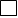 Okula girişte el antiseptiği kullanılmalıdır. Görevli gerek duyduğu zamanda ziyaretçiye yeni maske tedarik etmelidir.Okul/kurum içinde mecbur kalmadıkça yüzeylere dokunmamalıdır. Dokunulduğunda el antiseptiği kullanılmalıdır.Okula girişte el antiseptiği kullanılmalıdır. Görevli gerek duyduğu zamanda ziyaretçiye yeni maske tedarik etmelidir.Okul/kurum içinde mecbur kalmadıkça yüzeylere dokunmamalıdır. Dokunulduğunda el antiseptiği kullanılmalıdır.Ziyaretçilerin ve tedarikçilerin salgın hastalık dönemi önlemlerine (sosyal mesafe kuralları, maske kullanımı vb.) uyması gerekmektedir.Ziyaretçilerin ve tedarikçilerin salgın hastalık dönemi önlemlerine (sosyal mesafe kuralları, maske kullanımı vb.) uyması gerekmektedir.Tüm ziyaretçiler maskeli olarak okula giriş yapmalıdır.Tüm ziyaretçiler maskeli olarak okula giriş yapmalıdır.Tüm ziyaretçilerin vücut sıcaklığı ölçülmelidir. Bakanlık genelgesine uygun olarak 37.5 C ve üzeri ateşi tespit edilen kişilerin okula girişi mümkün olmamalıdır. Yüksek ateş tespiti halinde, karantina odasında izolasyon sağlanarak derhal 184 aranmalıdır.Tüm ziyaretçilerin vücut sıcaklığı ölçülmelidir. Bakanlık genelgesine uygun olarak 37.5 C ve üzeri ateşi tespit edilen kişilerin okula girişi mümkün olmamalıdır. Yüksek ateş tespiti halinde, karantina odasında izolasyon sağlanarak derhal 184 aranmalıdır.Ziyaretçilerin okul içinde mümkün olduğu kadar kısa süre kalması sağlanmalıdır.Ziyaretçilerin okul içinde mümkün olduğu kadar kısa süre kalması sağlanmalıdır.              Eğitim Kurumlarında Hijyen Şartlarının Geliştirilmesi ve Enfeksiyon Önleme Kontrol Kılavuzunda belirtilen Ziyaretçi ve Tedarikçi Taahhütnamesini okudum anladım. Alınan tedbirlere uyacağımı ve gerekli itinayı göstereceğimi taahhüt ederim.             ADI SOYADI :                                                                      İMZASI :               Eğitim Kurumlarında Hijyen Şartlarının Geliştirilmesi ve Enfeksiyon Önleme Kontrol Kılavuzunda belirtilen Ziyaretçi ve Tedarikçi Taahhütnamesini okudum anladım. Alınan tedbirlere uyacağımı ve gerekli itinayı göstereceğimi taahhüt ederim.             ADI SOYADI :                                                                      İMZASI :               Eğitim Kurumlarında Hijyen Şartlarının Geliştirilmesi ve Enfeksiyon Önleme Kontrol Kılavuzunda belirtilen Ziyaretçi ve Tedarikçi Taahhütnamesini okudum anladım. Alınan tedbirlere uyacağımı ve gerekli itinayı göstereceğimi taahhüt ederim.             ADI SOYADI :                                                                      İMZASI : RECEP ÇAĞLAROkul MüdürüRECEP ÇAĞLAROkul MüdürüRECEP ÇAĞLAROkul Müdürü